BEGINNING WEDNESDAY MARCH 20* AND THEN EVERY THIRD WEDNESDAY APRIL – SEPTEMBER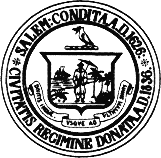 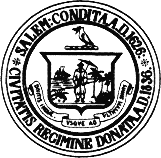 9PM – 3AM – NO PARKING TOW ZONESThe Salem Department of Public Services will be blowing and sweeping streets and sidewalks on Wednesday, March 20* and then every third Wednesday from April through September in the downtown area. Blowing will begin at 9:00 p.m. followed by street sweeping at 11:00 p.m. to approximately 3:00 a.m.	The downtown area will be posted with No Parking Tow Zones signs.(*weather permitting)DOWNTOWN STREETSResidents on the affected streets may park free of charge at the Museum Place Parking Garage from 8:00 p.m. Wednesday evening to 8:00 a.m. Thursday morning, with proof of residency. Please remove your vehicles from the affected downtown streets so they will not be towed. (Please note: Do NOT park in the reserved spaces at the Museum Place Garage or your vehicle will be towed. These reserved spaces are clearly marked.)(Please note: Certain weather conditions prohibit the use of the street sweepers: during moderate to heavy rainfall and extreme cold temperatures, sweepers will not be able to operate. Please check www.salem.com for weather related cancelled sweeps.)PLEASE SAVE THIS SCHEDULE FOR FUTURE REFERENCEAPRIL 17MAY 15JUNE 19JULY 17AUGUST 21SEPTEMBER 18Ash St.Barton Sq. Brown St. Brown St. Ct. Central St.Charter St. Church St. Crombie St. Derby Sq.Derby St. (#180-322)Dodge St.Dodge St. Ct.Essex St. (#244-300)Federal St. (#10-65) Front St.Gedney Ct Gedney St. Harbor St. (#5) Hawthorne Blvd. Holyoke Ct.Holyoke Sq.Lafayette St. (#41-155)Liberty St. Lynde St.Margin St. (#2-56) Mill St.New Derby St. New Liberty St. Norman St.St. Peter St. Washington St. (#1-296)